АДМИНИСТРАЦИЯ ГОРОДСКОГО ОКРУГА ДОМОДЕДОВОМОСКОВСКОЙ ОБЛАСТИПОСТАНОВЛЕНИЕот 20.02.2019 № 297В соответствии с Бюджетным кодексом Российской Федерации, постановлением Администрации городского округа Домодедово от 19.12.2017 г. № 4306 «Об утверждении Порядка разработки и реализации муниципальных программ городского округа Домодедово Московской области»,П О С Т А Н О В Л Я Ю:1. Внести в муниципальную программу городского округа Домодедово «Безопасность населения городского округа Домодедово на 2017-2021 годы», утвержденную постановлением Администрации городского округа Домодедово от  10.11.2016 № 3542 (далее - Программа), следующие изменения:1.1. Строку Паспорта Программы «Источники финансирования муниципальной программы, в том числе по годам: изложить в следующей редакции:«                                                                                                                           »1.2. В разделе 6 «Методика расчета значений планируемых результатов реализации муниципальной Программы» Паспорта Программы расчет значений планируемых результатов реализации подпрограммы 1«Снижение рисков, смягчение последствий возникновения  чрезвычайных ситуаций природного и техногенного характера на территории городского округа Домодедово на 2017-2021 годы», подпрограммы 2 «Развитие и совершенствование системы оповещения и информирования населения городского округа Домодедово на 2017 - 2021 годы» и подпрограммы 5 «Профилактика преступлений и иных правонарушений на территории городского округа Домодедово   на 2017 - 2021 годы» изложить в следующей редакции: «                                                                                                                                   »1.3. Строку «Источник финансирования» Приложения № 1 «Паспорт подпрограммы 5 «Профилактика преступлений и иных правонарушений на территории городского округа Домодедово на 2017 - 2021 годы» к Программе изложить в следующей редакции:«                                                                                                                 »1.4. Приложение № 2 к Программе «Планируемые результаты реализации муниципальной программы городского округа Домодедово «Безопасность населения городского округа Домодедово на 2017 – 2021 годы» изложить в редакции согласно Приложению № 1 к настоящему постановлению.1.5. Приложение № 3 к Программе «Обоснование финансовых ресурсов, необходимых для реализации мероприятий программы» изложить в редакции согласно Приложению № 2 к настоящему постановлению.1.6. Приложение № 4 к Программе «Перечень мероприятий муниципальной программы городского округа Домодедово «Безопасность населения городского округа Домодедово на 2017 – 2021 годы» изложить в редакции согласно Приложению № 3 к настоящему постановлению.2. Опубликовать настоящее постановление в установленном порядке. 3. Контроль за исполнением настоящего постановления оставляю за собой.Глава городского округа              				                 А.В. ДвойныхИсточники финансирования муниципальной программы, 
в том числе по годамРасходы  (тыс. рублей)Расходы  (тыс. рублей)Расходы  (тыс. рублей)Расходы  (тыс. рублей)Расходы  (тыс. рублей)Расходы  (тыс. рублей)Источники финансирования муниципальной программы, 
в том числе по годамВсегоОчередной финансовый год, 20171-й год планового периода 20182-й год планового периода 20193-й год планового периода 20204-й год планового периода 2021Средства федерального бюджета0,000,000,000,000,000,00Средства бюджета Московской области2 403,002 403,000,000,000,000,00Средства бюджета городского округа Домодедово326501,1052783,5071 015,4061207,4070 747,4070 747,40Внебюджетные средства5 950,925 750,9250,0050,0050,0050,00Всего, в том числе по годам 334855,0260937,4271 065,4061257,4070 797,4070 797,40№ п/пНаименование показателейЕдиница измеренияИсточник данныхПорядок расчетаПодпрограмма 1 «Снижение рисков, смягчение последствий возникновения  чрезвычайных ситуаций природного и техногенного характера на территории городского округа Домодедово на 2017-2021 годы».Подпрограмма 1 «Снижение рисков, смягчение последствий возникновения  чрезвычайных ситуаций природного и техногенного характера на территории городского округа Домодедово на 2017-2021 годы».Подпрограмма 1 «Снижение рисков, смягчение последствий возникновения  чрезвычайных ситуаций природного и техногенного характера на территории городского округа Домодедово на 2017-2021 годы».Подпрограмма 1 «Снижение рисков, смягчение последствий возникновения  чрезвычайных ситуаций природного и техногенного характера на территории городского округа Домодедово на 2017-2021 годы».Подпрограмма 1 «Снижение рисков, смягчение последствий возникновения  чрезвычайных ситуаций природного и техногенного характера на территории городского округа Домодедово на 2017-2021 годы».1.Процент готовности муниципального образования Московской области  к действиям по предназначению при возникновении чрезвычайных ситуациях (происшествий) природного
и техногенного характера.процентПостановление Правительство Московской области от 04.02.2014 года № 25/1 «О Московской 
областной системе предупреждения и ликвидации чрезвычайных ситуаций». Обучение организуется 
в соответствии с требованиями федеральных законов от 12.02.1998 № 28-ФЗ «О гражданской обороне» и от 21.12.1994 № 68-ФЗ «О защите населения и территорий от чрезвычайных ситуаций природного
и техногенного характера», постановлений Правительства Российской Федерации 
от 04.09.2003 № 547 «О подготовке населения в области защиты 
от чрезвычайных ситуаций 
природного и техногенного 
характера» и от 02.11.2000 № 841 «Об утверждении Положения об организации обучения населения в области гражданской обороны», приказов и указаний Министерства Российской Федерации по делам гражданской обороны, чрезвычайным ситуациям и ликвидации последствий стихийных бедствий 
и осуществляется по месту работы. Постановление Администрации городского округа Домодедово от 06.08.2013 г. № 3087 «О порядке создания, хранения, использования и восполнения резерва материальных ресурсов для ликвидации чрезвычайных ситуаций на территории городского округа Домодедово». Постановление Правительства 
Московской области от 12.10.2012 № 1316/38 «Об утверждении 
номенклатуры и объемов резервов материальных ресурсов Московской области 
для ликвидации чрезвычайных ситуаций межмуниципальногои регионального характера на территории Московской области».Постановлением Администрации городского округа Домодедово «Об утверждении Порядка использования средств резервного фонда Администрации Муниципального образования Московской области на предупреждение и ликвидацию чрезвычайных ситуаций и последствия стихийных бедствий». Решение Совета депутатов городского округа Домодедово «О бюджете городского округа Домодедово Московской области на 2017 год и плановый период 2018 и 2019 годов».Значение показателя рассчитывается по формуле:Н = (А + В + С + R) / 4, где:А – процент населения, руководящего состава и специалистов муниципального звена ТП МОСЧС муниципального образования подготовленного в области защиты от чрезвычайных ситуаций и гражданской обороны.Значение рассчитывается по формуле:А = F1+ F2 + F3/ Кобщ. нас * 100%, где:F1 – количество населения муниципального образования прошедших подготовку, обучение, в области защиты от чрезвычайных ситуаций и гражданской обороны в УКП созданных органом местного самоуправления Московской области;F2 – количество населения руководящего состава и специалистов муниципального звена ТП МОСЧС муниципального района (городского округа) обученного в области защиты от чрезвычайных ситуаций и гражданской обороны;F3 - количество населения муниципального образования обучающихся в образовательных учреждениях по вопросам защиты от чрезвычайных ситуаций и гражданской обороны;Кобщ. нас  – общая численность населения, зарегистрированного на территории муниципального образования Московской области.В – соотношение фактического и нормативного объема накопления материальных ресурсов муниципального образования для ликвидации чрезвычайных ситуаций муниципального и объектового характера на территории муниципального образованияЗначение рассчитывается по формуле:В = (Fфакт 1 + Fфакт 2 ) / Fнорм.  *  100%, где:Fфакт 1 – уровень накопления материального резервного фонда по состоянию на 01.01. текущего года, в натурах. ед.;Fфакт 2 – объем заложенных материального имущества за отчетный период текущего года, в натурах. ед.;Fнорм – нормативный объем резерва материальных ресурсов для ликвидации чрезвычайных ситуаций на территории Муниципального образования Московской области, натур. един.С – увеличение соотношения финансового резервного фонда для ликвидации последствий чрезвычайных ситуаций (происшествий), в том числе террористических актов, заложенного администрацией муниципального образования Московской области от объема бюджета ОМСУ муниципального образования Московской области.Значение рассчитывается по формуле:С = (Gфакт 3 / Gфакт 4) * 100% - (Gфакт 1  / Gфакт 2)*100%, где:Gфакт 1 – объем финансового резервного фонда для ликвидации чрезвычайных ситуаций природного и техногенного характера созданного ОМСУ муниципального образования Московской области по состоянию на 01 января базового года.Gфакт 2 - объем бюджета ОМСУ муниципального образования Московской области на базового год.Gфакт 3 – объем финансового резервного фонда для ликвидации чрезвычайных ситуаций природного и техногенного характера созданного ОМСУ муниципального образования Московской области по состоянию на 01 число месяца следующего за отчетным периодом.Gфакт 4 - объем бюджета ОМСУ муниципального образования Московской области на 01 число месяца следующего за отчетным периодом.R – увеличение процента количества органов управления и дежурно-диспетчерских служб ПОО, АСС и НАСФ, оборудованных современными техническими средствами для приема сигналов оповещения и информирования, по отношению к базовому периоду.Значение рассчитывается по формуле:R = (N осс / N оу) - N тек.2016, где:P – оснащение ОУ и ДДС современными техническими средствами для приема сигналов оповещения, в процентах;N осс – количество ОУ и ДДС, оснащенных современными техническими средствами, шт;N оу – количество ОУ и ДДС ПОО, АСС и НАСФ, в ОМСУ Московской области, шт.N тек.2016 - процент оснащения ОУ и ДДС современными техническими средствами для приема сигналов оповещения, за базовый период.2.Процент исполнения органом местного самоуправления муниципального образования полномочия по обеспечению безопасности людей на водепроцентПо итогам мониторинга. Статистические данные по количеству утонувших на водных объектах согласно статистическим сведениям, официально опубликованным территориальным органом федеральной службы Государственной статистики по Московской области на расчетный период.Постановление Правительства Московской области от 28.09.2007 № 732/21 "О Правилах охраны жизни людей на водных объектах в Московской области""Водный кодекс Российской Федерации" от 03.06.2006 № 74-ФЗ.По итогам мониторинга. Статистические данные по количеству утонувших на водных объектах согласно статистическим сведениям, официально опубликованным территориальным органом федеральной службы Государственной статистики по Московской области на расчетный период.Обучение организуется в соответствии с требованиями федеральных законов от 12.02.1998 № 28-ФЗ «О гражданской обороне» и от 21.12.1994 № 68-ФЗ «О защите населения и территорий от чрезвычайных ситуаций природного и техногенного характера», постановлений Правительства Российской Федерации от 04.09.2003 № 547 «О подготовке населения в области защиты от чрезвычайных ситуаций природного и техногенного характера» и от 02.11.2000 № 841 «Об утверждении Положения об организации обучения населения в области гражданской обороны», приказов и указаний Министерства Российской Федерации по делам гражданской обороны, чрезвычайным ситуациям и ликвидации последствий стихийных бедствий и осуществляется по месту работыЗначение показателя рассчитывается по формуле:V = (Dобщ  + Pу + О) / 3, где:V - процент исполнения органом местного самоуправления Московской области обеспечения безопасности людей на водеDобщ – снижение процента утонувших и травмированных жителей на территории муниципального образования по отношению к базовому периоду Pу – увеличение количества комфортных (безопасных) мест массового отдыха людей на водных объектах по отношению к базовому периодуО - увеличение процента населения муниципального образования обученного, прежде всего детей, плаванию и приемам спасения на воде, по отношению к базовому периодуСнижение процента утонувших и травмированных жителей на территории муниципального образования по отношению к базовому периоду рассчитывается по формуле:D общ.  = (D1 / D2) + (D3 / D4) + (D5 / D6), где:D1 – количество утонувших на территории муниципального образования Московской области за отчетный период;D2 – количество утонувших на территории муниципального образования Московской области за аналогичный период 2016 года;D3 – количество травмированных на водных объектах, расположенных на территории муниципального образования Московской области за отчетный период;D4 – количество травмированных на водных объектах расположенных, на территории муниципального образования Московской области за аналогичный период 2016 года;D5 – количество утонувшего жителей муниципального образования Московской области за пределами муниципального образования Московской области за отчетный период;D6 – количество утонувшего жителей муниципального образования Московской области за пределами муниципального образования Московской области за аналогичный период 2016 года.Увеличение количества комфортных (безопасных) мест массового отдыха людей на водных объектах по отношению к базовому периоду рассчитывается по формуле: Py = (Pb / Ps) *100,где:Pb - количество безопасных мест массового отдыха людей на водных объектах в 2016 году;Ps - количество безопасных мест массового отдыха людей на водных объектах, созданных в текущем периодеУвеличение процента населения муниципального образования обученного, прежде всего детей, плаванию и приемам спасения на воде, по отношению к базовому периоду рассчитывается по формуле:О = О общ. тек. – О общ. тек. 2016,  гдеОобщ. тек. – процент населения муниципального образования Московской области, прежде всего детей, обученных плаванию и приемам спасения на воде за отчетный период.О общ. тек. 2016 - процент населения муниципального образования Московской области, прежде всего детей, обученных плаванию и приемам спасения на воде за аналогичный период базового годаО общ. тек.  = (О1 / О2) * 100%, где:О1 – количество населения прошедших обучение плаванию и приемам спасения на воде;О2 – общая численность населения муниципального образования3.Сокращение среднего времени совместного реагирования нескольких экстренных оперативных служб на обращения населения по единому номеру «112» на территории муниципального образованияпроцентФедеральная целевая программа «Создание системы обеспечения вызова экстренных оперативных служб по единому номеру «112» в Российской Федерации на 2013-2017 годы» (Постановление Правительства Российской Федерации от 16.03.2013 № 223).Методические рекомендации МЧС России от 17.03.2011 по программно-целевому планированию мероприятий по созданию системы обеспечения вызова экстренных оперативных служб по единому номеру «112» в Российской Федерации на 2012-2017 годы.Сокращение среднего времени совместного реагирования нескольких экстренных оперативных служб на обращения населения по единому номеру «112» на территории муниципального образования определяется по формуле:где:С – сокращение среднего времени совместного реагирования нескольких экстренных оперативных служб на обращения населения по единому номеру «112».Ттек – среднее времени совместного реагирования нескольких экстренных оперативных служб после введения в эксплуатацию системы обеспечения вызова по единому номеру «112» в текущем году.Тисх – среднее времени совместного реагирования нескольких экстренных оперативных служб до введения в эксплуатацию системы обеспечения вызова по единому номеру «112» 4.Процент построения и развития систем аппаратно-программного комплекса «Безопасный город» на территории муниципального образования.процентРаспоряжение Правительства Российской Федерации от 03.12.2014 № 2446-р 
«Об утверждении концепции построения и развития аппаратно-программного комплекса  «Безопасный город»Значение показателя рассчитывается по формуле:Дапк  = (Рп + Срг + Рмп + Гед + Ртз + Зоб + Писп + Рнпа) х 100%,гдеДапк - доля построения и развития систем АПК «БГ» на территории муниципального образования Московской области;Рп – разработка плана построения, внедрения и эксплуатации АПК «БГ»;Срг – создание рабочей группы построения и развития систем аппаратно-программного комплекса «БГ»;Рмп – разработка муниципальной программы «Построение АПК «БГ» до 2020 года»;Гед – готовность ЕДДС ОМСУ к внедрению АПК «БГ»;Ртз – разработка, согласование и утверждение ТЗ на построение АПК «БГ»;Зоб – закупка оборудования, программного обеспечения, проведение монтажных и пусконаладочных работ;Писп – проведение испытаний АПК «БГ»;Рнпа – разработка НПА о вводе в постоянную эксплуатацию АПК «БГ».*примечание: Рп = 0,1; Срг = 0,1; Рмп = 0,2; Гед = 0,1; Ртз = 0,1; Зоб = 0,2;                         Писп = 0,1; Рнпа = 0,1Подпрограмма 2 «Развитие и совершенствование системы оповещения и информирования населения городского округа Домодедово на 2017 - 2021 годы».Подпрограмма 2 «Развитие и совершенствование системы оповещения и информирования населения городского округа Домодедово на 2017 - 2021 годы».Подпрограмма 2 «Развитие и совершенствование системы оповещения и информирования населения городского округа Домодедово на 2017 - 2021 годы».Подпрограмма 2 «Развитие и совершенствование системы оповещения и информирования населения городского округа Домодедово на 2017 - 2021 годы».Подпрограмма 2 «Развитие и совершенствование системы оповещения и информирования населения городского округа Домодедово на 2017 - 2021 годы».1.Увеличение процента покрытия, системой  централизованного оповещения и информирования при чрезвычайных ситуациях или угрозе их возникновения, населения на территории муниципального образования. процентПостановление Правительства Московской области от 04.02.2014 № 25/1 «О Московской областной системе предупреждения и ликвидации чрезвычайных ситуаций». Данные по количеству населения, находящегося в зоне воздействия средств информирования и оповещения определяются Главным управлением МЧС России по Московской области. Данные по численности населения учитываются из статистических сведений, официально опубликованных территориальным органом федеральной службы Государственной статистики по Московской области на расчетный период.Значение показателя рассчитывается по формуле:S общ. = (S1+ S2 + S3) / S4, гдеS1 – площадь населения Московской области охватывающая централизованным оповещением и информированием проживающего в пределах сельских поселений муниципального района;S2 – площадь населения Московской области охватывающая централизованным оповещением и информированием проживающего в пределах городских поселений муниципального района;S2 – площадь населения Московской области охватывающая централизованным оповещением и информированием проживающего в пределах городского округа;S4 – площадь муниципального образования Московской области.Подпрограмма 5  «Профилактика преступлений и иных правонарушений на территории городского округа Домодедово   на 2017 - 2021 годы».Подпрограмма 5  «Профилактика преступлений и иных правонарушений на территории городского округа Домодедово   на 2017 - 2021 годы».Подпрограмма 5  «Профилактика преступлений и иных правонарушений на территории городского округа Домодедово   на 2017 - 2021 годы».Подпрограмма 5  «Профилактика преступлений и иных правонарушений на территории городского округа Домодедово   на 2017 - 2021 годы».Подпрограмма 5  «Профилактика преступлений и иных правонарушений на территории городского округа Домодедово   на 2017 - 2021 годы».1.Снижение общего количества преступлений, совершенных на территории муниципального образования, не менее чем на 5% ежегодно Количество преступленийСтатистический сборник «Состояние преступности в Московской области» информационного центра Главного управления МВД России по Московской области, ежеквартальные отчеты УМВД России по городскому округу ДомодедовоЗначение показателя рассчитывается по формуле:Уптг = Уппг x 0,95где:Уптг  – уровень преступности текущего года;Уппг  – уровень преступности предыдущего года;Уровень преступности рассчитывается по формуле:Уп  = ОКП/ЧН x 100 000где:ОКП – общее количество преступлений, совершенных на территории муниципального образования Московской области в отчетный период;ЧН – среднегодовая численность населения муниципального образования Московской областив отчетный период2.Безопасный город.  Безопасность проживаниябаллыНа основании ежеквартальных отчетов УМВД России по городскому округу ДомодедовоЗначение показателя «Безопасность проживания» рассчитывается путем арифметического сложения баллов по каждому из следующих критериев. БП = L+ Уупп + Кдруж3.Доля объектов социальной сферы мест с массовым пребыванием людей, коммерческих объектов, оборудованных  системами видеонаблюдения и подключенных к системе «Безопасный регион»			процентНа основании ежеквартальных отчетов УМВД России по городскому округу ДомодедовоЗначение показателя рассчитывается по формуле:L = (B+D)/(A+C) х 100%где:L – доля объектов социальной сферы, мест с массовым пребыванием людей, коммерческих объектов оборудованных системами видеонаблюдения и подключённых к системе «Безопасный регион», процент;В – количество коммерческих объектов, подключенных к системе «Безопасный регион», единиц;D – количество объектов социальной сферы, мест с массовым пребыванием людей, оборудованных системами видеонаблюдения и подключенных к системе «Безопасный регион», единиц;А – общее количество коммерческих объектов, планируемых к подключению к системе «Безопасный регион», единиц (Значение показателя определяется в соответствии с Постановлением Правительства Российской Федерации от 19.10.2017 № 1273 «Об утверждении требований к антитеррористической защищенности торговых объектов (территорий) и формы паспорта безопасности торгового объекта (территории)»); С – общее количество объектов социальной сферы, мест с массовым пребыванием людей, единиц. (Значение показателя определяется в соответствии  с Постановлением Правительства Российской Федерации от 25.03.2015 № 272 «Об утверждении требований к антитеррористической защищенности мест массового пребывания людей и объектов (территорий), подлежащих обязательной охране войсками национальной гвардии Российской Федерации, и форм паспортов безопасности таких мест и объектов (территорий)». В обязательном порядке подлежат подключению объекты, находящиеся в зоне ответственности муниципалитетов в части расходования муниципальных бюджетов: школы, детские сады, учреждения культуры, спорта, детские игровые площадки по программе Губернатора. Также по коллегиальному решению Рабочей группы муниципального образования подлежат оснащению системами видеонаблюдения следующие муниципальные объекты: дворовые территории, парки, скверы, бульвары, пешеходные улицы и зоны отдыха, детские игровые площадки, объекты дорожной инфраструктуры - крупные развязки, перекрестки, эстакады, площади перед авто и ЖД вокзалами.4.Уровень обеспеченности помещениями для работы участковых уполномоченных полиции в муниципальных образованиях Московской областикв.метр на человекаНа основании ежеквартальных отчетов УМВД России по городскому округу Домодедово где:У упп - уровень обеспеченности помещениями для работы участковых уполномоченных полиции в муниципальных образованиях Московской области, кв. м;S упп – площадь помещений, предоставленных органами местного самоуправления для работы участковых уполномоченных полиции 
в муниципальном образовании, кв. м;К ууп – штатная численность участковых уполномоченных полиции 
в муниципальном образовании на конец отчетного периода, человек;Источники информации: данные Главного управления МВД России по Московской области и органов местного самоуправления.Оценка показателя У упп: чем больше площадь помещения на одного участкового уполномоченного полиции, тем выше рейтинг муниципального образования.При показателе 20 кв. м и выше муниципальному образованию присваивается 35 баллов;от 15,0 до 19,9 – 25 баллов;от 10,0 до 14,9 – 15 баллов;от 5,0 до 9,9 – 5 баллов;менее 5,0 – 0 баллов5.Количество народных дружинников на 10 тысяч населенияЧеловек на  10 тысяч населенияНа основании ежеквартальных отчетов УМВД России по городскому округу ДомодедовоКдруж = Чдруж / Чнаселения х 10000Где:Кдруж  – количество дружинников на 10 тысяч населения в муниципальном образовании.Чдруж  – число дружинников, являющихся членами народных дружин, внесенных в региональный реестр народных дружин и объединений правоохранительной направленности, застрахованных на период их участия в мероприятиях по охране общественного порядка.Чнаселения  – численность населения в муниципальном образовании на конец отчетного периода. Источник информации: данные Главного управления региональной безопасности Московской области.Оценка показателя Кдруж: чем больше количество народных дружинников, тем выше рейтинг муниципального образования.При показателе выше 10,0 на 10 тысяч населения муниципальному образованию присваивается 15 баллов;от 5,0 до 9,9 – 7 баллов;от 2,0 до 4,9 – 5 баллов;от 1,0 до 1,9 – 2 балла;менее 1,0 – 0 баллов.6.Подключение объектов к системе видеонаблюдения (коммерческие объекты, подъезды) «Безопасный город»баллыНа основании ежеквартальных отчетовЗначение показателя рассчитывается путем  арифметического  сложения баллов по следующим критериям. Чем выше полученная сумма, тем выше место муниципального образования в рейтинговой таблице.БГ=Д1+Д2Где:БГ – значение показателя, балл;Д1 - доля подъездов многоквартирных домов,  оборудованных системами видеонаблюдения и подключенных к системе «Безопасный регион», балл;Д2 – доля коммерческих объектов, оборудованных системами видеонаблюдения и подключенных к системе «Безопасный регион», балл.7.Доля коммерческих объектов, оборудованных системами видеонаблюдения и подключенных к системе «Безопасный регион»баллНа основании данных органов местного самоуправленияЗначение показателя рассчитывается по формуле:Д2=F(К/К1х100), где: Д2 - доля коммерческих объектов,  оборудованных системами видеонаблюдения и подключенных к системе «Безопасный регион», балл;К – количество коммерческих объектов,  оборудованных системами видеонаблюдения и подключенных к системе «Безопасный регион»;К1 – общее количество коммерческих объектов планируемых  к подключению к системе «Безопасный регион», единиц;F- функция  перевода процентного значения доли коммерческих объектов,  оборудованных системами видеонаблюдения и подключенных к системе «Безопасный регион» в баллы. При показателе 95% и выше, муниципальному образованию присваивается 40 баллов;от 80 до 94,9 - 35 баллов;от 70 до 79,9 - 30 баллов;от 60 до 69,9 -  25 баллов;от 50 до 59,9 -  20 баллов;от 40 до 49,9 -  15 баллов;от 30 до 39,9 -  10 баллов;от 20 до 29,9 -  5 баллов;менее 20        -  0 баллов8.Доля подъездов многоквартирных домов, оборудованных системами видеонаблюдения и подключенных к системе «Безопасный регион»баллНа основании ежеквартальных отчетовЗначение показателя рассчитывается по формуле:Д1=F(П/П1х100), где: Д1 - доля подъездов многоквартирных домов,  оборудованных системами видеонаблюдения и подключенных к системе «Безопасный регион», балл;П – количество подъездов многоквартирных домов,  оборудованных системами видеонаблюдения и подключенных к системе «Безопасный регион»;П1 – общее количество подъездов многоквартирных домов на территории  муниципального образования;F- функция  перевода процентного значения доли подъездов многоквартирных домов,  оборудованных системами видеонаблюдения и подключенных к системе «Безопасный регион» в баллы. За каждый 1 процент присваивается 2 балла (значение доли при подсчете округляется до меньшего)9.Увеличение доли  социальных объектов (учреждений), оборудованных в целях антитеррористической защищенности средствами обеспечения безопасностипроцентНа основании ежеквартальных отчетов управления образования, комитета по культуре, делам молодежи и спорта, ГБУЗ МО «ДЦГБ»Значение показателя рассчитывается по формуле:                ДО + ДК + ДЗ    САЗ  =                                                                                   3где:                     САЗ – степень антитеррористической защищенности социально значимых объектов и мест  с массовым пребыванием людей ДО - доля объектов, подведомственных управлению образования, оборудованных в целях антитеррористической защищенности средствами обеспечения безопасности на отчетный период; ДК - доля объектов, подведомственных управлению культуры,  оборудованных в целях антитеррористической защищенности средствами обеспечения безопасности на отчетный период;ДЗ - доля объектов, подведомственных управлению здравоохранения, оборудованных в целях антитеррористической защищенности средствами обеспечения безопасности на отчетный период10.Увеличение количества выявленных административных правонарушений при содействии членов народных дружин		процентНа основании ежеквартальных отчетов УМВД России по городскому округу ДомодедовоЗначение показателя рассчитывается по формуле:                КВПОУКВП  =                 х 100%,                               КВПБгде:УКВП – значение показателя; КВПО – количество выявленных административных правонарушений при содействии членов общественных объединений правоохранительной направленности в отчетном периоде;   КВПБ – количество выявленных административных правонарушений при содействии членов общественных объединений правоохранительной направленности по итогам базового периода (2016 г.)                        11.Снижение доли несовершеннолетних в общем числе лиц, совершивших преступленияпроцентНа основании ежеквартальных отчетов УМВД России по городскому округу ДомодедовоЗначение показателя рассчитывается по формуле:                 С   Р =     х  100%,     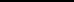                  В                                                               где:Р  - доля несовершеннолетних в общем числе лиц, совершивших преступления;С – число несовершеннолетних, совершивших преступления в отчетном периоде;  В – общее число лиц, совершивших преступления в отчетном периоде12.Снижение количества  преступлений экстремистского характерапроцентПо данным Центра по противодействию экстремизму ГУ МВД России по Московской области, УМВД России по городскому округу ДомодедовоЗначение показателя рассчитывается по формуле:                   КЗП        СП  =                     х 100%,                       КПЭН  где:СП – снижение количества преступлений экстремистского характера;КЗП - количество зарегистрированных преступлений экстремистского характера (в отчетном периоде);КПЭН – количество преступлений экстремистского характера  по итогам базового периода (2016 г.)13.Увеличение числа лиц (школьников и студентов), охваченных профилактическими медицинскими осмотрами с целью раннего выявления незаконного потребления наркотических средств и психотропных веществ (не менее 7% ежегодно)процентНа основании ежеквартальных отчетов управления образования, ГБУЗ МО «Психиатрическая больница №19»Расчет показателя:РЧШ = КШТГ/КШПГ*100	РЧШ – рост числа школьников и студентов, охваченных профилактическими осмотрами с целью раннего выявления лиц, употребляющих наркотики %КШТГ – количество школьников и студентов, охваченных профилактическими осмотрами с целью раннего выявления лиц, употребляющих наркотики по итогам текущего годаКШПГ – количество школьников и студентов, охваченных профилактическими осмотрами с целью раннего выявления лиц, употребляющих наркотики на конец базового периода14.Рост числа лиц, состоящих на диспансерном учете с диагнозом «Употребление наркотиков с вредными последствиями» (не менее 2% ежегодно)На основании ежеквартальных отчетов ГБУЗ МО «Психиатрическая больница №19»Расчет показателя:РЧЛ = КЛТГ/КЛПГ*100, где:РЧЛ – рост числа лиц, состоящих на диспансерном наблюдении  с диагнозом «Употребление наркотиков с вредными последствиями» %КЛТГ – количество лиц, состоящих на диспансерном наблюдении с диагнозом «Употребление наркотиков с вредными последствиями» на конец текущего годаКЛПГ - количество лиц, состоящих на диспансерном наблюдении с диагнозом «Употребление наркотиков с вредными последствиями» на конец базового периода     Источники финансирования муниципальной программы, 
в том числе по годамРасходы  (тыс. рублей)Расходы  (тыс. рублей)Расходы  (тыс. рублей)Расходы  (тыс. рублей)Расходы  (тыс. рублей)Расходы  (тыс. рублей)     Источники финансирования муниципальной программы, 
в том числе по годамВсегоОчередной финансовый год, 20171-й год планового периода 20182-й год планового периода 20193-й год планового периода 20204-й год планового периода 2021Всего, в том числе по годам 190302,8031267,4041231,2035717,4041043,4041043,40Средства федерального бюджета0,000,000,000,000,000,00Средства бюджета Московской области0,000,000,000,000,000,00Средства бюджета городского округа Домодедово190002,8030967,4041231,2035717,4041043,4041043,40Внебюджетные средства300,00300,000,000,000,000,00